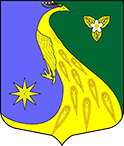 ЛЕНИНГРАДСКАЯ ОБЛАСТЬЛУЖСКИЙ МУНИЦИПАЛЬНЫЙ РАЙОНАДМИНИСТРАЦИЯ СКРЕБЛОВСКОГО СЕЛЬСКОГО ПОСЕЛЕНИЯПОСТАНОВЛЕНИЕОт 08 декабря 2020 года                                № 420Об отмене постановления от 11.03.2020 № 55 «О создании межведомственной комиссии по обследованию мест массового пребывания людей и утверждении перечня мест массового пребывания людей, расположенных на территории Скребловского сельского поселения Лужского муниципального района Ленинградской области»          В целях приведения в соответствие с требованиями федерального законодательства, руководствуясь Федеральным законом № 131-ФЗ от 06.10.2003 «Об общих принципах организации местного самоуправления в Российской Федерации», Федеральным законом от 06.03.2006 № 35-ФЗ «О противодействии терроризму», Постановлением Правительства Российской Федерации от 25.03.2015 № 272 «Об утверждении требований антитеррористической защищенности мест массового пребывания людей и объектов (территорий), подлежащих обязательной охране полицией, и форм паспортов безопасности таких мест и объектов (территорий)», в соответствии с протестом Лужской городской прокуратуры от 27.11.2020 № 7-97-2020 администрация Скребловского  сельского поселения ПОСТАНОВЛЯЕТ:1. Считать утратившим силу постановление от 11.03.2020 № 55 «О создании межведомственной комиссии по обследованию мест массового пребывания людей и утверждении перечня мест массового пребывания людей, расположенных на территории Скребловского сельского поселения Лужского муниципального района Ленинградской области».2. Настоящее постановление вступает в силу с момента его официального опубликования.3.  Контроль за исполнением постановления оставляю за собой.Глава администрацииСкребловского сельского поселения                                  	Е.А.ШустроваРазослано: прокуратура